ДОГОВОР №___ОБ ОБРАЗОВАНИИ НА ОБУЧЕНИЕ ПО ДОПОЛНИТЕЛЬНЫМ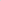 ОБЩЕОБРАЗОВАТЕЛЬНЫМ ПРОГРАММАМп. Полетаево	«_____» _________________2023г.Муниципальное дошкольное образовательное учреждение «Детский сад № 10 п. Полетаево», осуществляющее образовательную деятельность (далее — МДОУ «Д/с № 10 п. Полетаево») на основании лицензии № 13965 от 01.10.2017 г., выданной Министерством образования и науки Челябинской области, именуемое в дальнейшем «Исполнитель», в лице заведующего Атмановской Марии Владимировны, действующего на основании Устава, и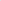 (фамилия, имя отчество (при наличии) законного представителя несовершеннолетнего лица, зачисляемого на обучение)именуемый (-ая) в дальнейшем «Заказчик»(реквизиты документа удостоверяющего полномочия представителя Заказчика) действующего в интересах несовершеннолетнего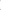 (фамилия, имя, отчество лица, зачисляемого на обучение)именуемый в дальнейшем «Обучающийся», совместно именуемые Стороны, заключили настоящий Договор о нижеследующем: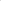 1. ПРЕДМЕТ ДОГОВОРА1.1. «Исполнитель» обязуется предоставить образовательную услугу, а «Заказчик» оплачивает платную образовательную услугу по реализации дополнительной общеобразовательной программы: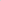 «Студия  песочного развития «Дюна».1.2. Направленность программы: психолого-педагогическая направленностьВид программы — дополнительная общеразвивающая.Уровень программы — дошкольная общеразвивающая.1.3. Занятия проводятся в очной форме в соответствии с утвержденным «Исполнителем» рабочим учебным планом и расписанием дополнительных общеобразовательных программ, в соответствии с Правилами внутреннего трудового распорядка «Исполнителя». При возникновении форс-мажорных обстоятельств «Исполнитель» имеет право не оказывать услугу. Расписание проведения дополнительных общеобразовательных программ утверждается «Исполнителем» самостоятельно, согласование «Заказчика» не требуется. Занятия проводятся в подгрупповой форме обучения.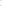 1.4. Срок реализации общеобразовательной программы: 2 годаЗанятия проводятся 2 раза в неделю (либо сессионно, по 10 занятий подряд)1.5. По окончании программы свидетельств, удостоверений  и дипломов не выдаётся.ПРАВА ИСПОЛНИТЕЛЯ, ЗАКАЗЧИКА, ОБУЧАЮЩЕГОСЯ2.1. «Исполнитель» вправе:2.1.1. самостоятельно или на основе сетевого взаимодействия осуществлять образовательный процесс, устанавливать порядок и периодичность проведения педагогического мониторинга «Обучающегося»;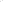 2.1.2. самостоятельно комплектовать штат педагогических работников и персонала, привлеченных к работе по предоставлению дополнительных образовательных услуг, при возникновении необходимости решать вопрос о замене педагога;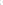 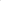 2.1.3. устанавливать продолжительность одного занятия с «Обучающимся», в соответствии с нормами СанПин,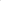 2.1.4. применять к «Обучающемуся» меры поощрения в соответствии с законодательством Российской Федерации, учредительными документами «Исполнителя», настоящим Договором и локальными нормативными актами «Исполнителя».2.2. «Заказчик» вправе: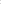 2.2.1. получать информацию от «Исполнителя» по вопросам организации и обеспечения надлежащего предоставления услуги, предусмотренных разделом 1 настоящего Договора.2.3. «Обучающийся» вправе: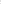 2.3.1. пользоваться в порядке, установленном локальными нормативными актами, имуществом «Исполнителя», необходимым для освоения общеобразовательной программы;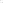 2.3.2. принимать в порядке, установленном локальными нормативными актами, участие в социально-культурных, оздоровительных и иных мероприятиях, организованных «Исполнителем»;2.3.3. получать информацию от «Исполнителя» по вопросам организации и обеспечения надлежащего предоставления услуг, предусмотренных 1 настоящего Договора;2.3.4. обращаться к «Исполнителю» по вопросам, касающимся образовательного процесса.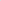 3. ОБЯЗАННОСТИ «ИСПОЛНИТЕЛЯ», «ЗАКАЗЧИКА», «ОБУЧАЮЩЕГОСЯ»3.1. «Исполнитель» обязан:3.1.1.зачислить «Обучающегося» в группу по дополнительным образовательным услугам;3.1.2. организовать и обеспечить надлежащее исполнение дополнительной образовательной услуги (далее Услуга), предусмотренной пунктом 1 настоящего договора;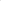 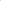 3.1.3. организовать и обеспечить надлежащее предоставление образовательных услуг, предусмотренных разделом настоящего Договора;3.1.4. обеспечить «Обучающемуся» предусмотренные выбранной образовательной программой условия ее освоения;3.1.5. сохранить место за «Обучающимся» в случае пропуска занятий по уважительным причинам;3.1.6. принимать от «Заказчика» плату за образовательные услуги перечислением на расчетный счет Исполнителя;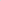 3.1.7. обеспечить «Обучающемуся» уважение человеческого достоинства, защиту от всех форм физического и психического насилия, оскорбления личности, охрану жизни и здоровья.3.2. «Заказчик» обязан:3.2.1. своевременно вносить плату за предоставляемые «Обучающемуся» образовательные услуги, указанные в разделе I настоящего Договора, в размере и порядке, определенных настоящим Договором;3.2.2. соблюдать требования учредительных документов «Исполнителя», правила внутреннего трудового распорядка, общепринятых норм поведения, в том числе, проявлять уважение к педагогическим работникам и иному персоналу «Исполнителя» и другим «Обучающимся», не посягать на их честь и достоинство;3.2.3. своевременно извещать «Исполнителя» о причинах отсутствия «Обучающегося» на занятиях;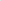 3.2.4. возмещать ущерб, причиненный «Обучающимся» имуществу «Исполнителя», в порядке, установленном законодательством Российской Федерации.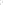 3.3. «Обучающийся» обязан:3.3.1. соблюдать требования, установленные в статье 43 Федерального закона от 29 декабря 2012 г. N 273-ФЗ ”0б образовании в Российской Федерации”,3.3.2. обучаться в образовательной организации по дополнительной общеобразовательной программе с соблюдением требований, установленных федеральнымгосударственным образовательным стандартом или федеральными государственными требованиями и учебным планом, в том числе индивидуальным, «Исполнителя»;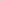 3.3.3. соблюдать требования учредительных документов, правила внутреннего распорядка и иные локальные нормативные акты «Исполнителя».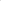 4. СТОИМОСТЬ УСЛУГ, СРОКИ И ПОРЯДОК ИХ ОПЛАТЫ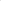 4.1. Полная стоимость платных образовательных услуг за весь период обучения «Обучающегося» составляет стоимость фактически оказанной услуги за весь период обучения.Увеличение стоимости образовательных услуг после заключения Договора не допускается, за исключением увеличения стоимости указанных услуг с учетом уровня инфляции, предусмотренного основными характеристиками федерального бюджета на очередной финансовый год и плановый период.Оплата услуг производится «Заказчиком» ежемесячно в сумме, равной стоимости фактически оказанной услуги за месяц. Стоимость одного занятия: 230 руб/чел.«Заказчик» производит оплату ежемесячно не позднее 6 числа месяца, следующего за отчетным, путем перечисления безналичных денежных средств на лицевой счет «Исполнителя».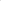 В случае непосещения «Обучающегося» образовательных услуг по уважительной причине, «Исполнителем» производится перерасчет за каждый день непосещения занятий, в месяце, следующим за отчетным.5. ОСНОВАНИЯ ИЗМЕНЕНИЯ И РАСТОРЖЕНИЯ ДОГОВОРА5.1. Условия, на которых заключен настоящий Договор, могут быть изменены по соглашению Сторон или в соответствии с законодательством Российской Федерации.5.2. Настоящий Договор может быть расторгнут по соглашению Сторон.5.3. Настоящий Договор может быть расторгнут по инициативе «Исполнителя» в одностороннем порядке в случаях:просрочки оплаты стоимости платных образовательных услуг; невозможности надлежащего исполнения обязательства по оказанию платных образовательных услуг вследствие действий (бездействия) «Обучающегося»; в иных случаях, предусмотренных законодательством Российской Федерации.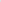 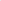 5.4. Настоящий Договор расторгается досрочно:по инициативе «Заказчика», в том числе в случае перевода «Обучающегося» для продолжения освоения образовательной программы в другую организацию, осуществляющую образовательную деятельность; по обстоятельствам, не зависящим от воли «Заказчика» и «Исполнителя», в том числе в случае ликвидации «Исполнителя».5.5. «Исполнитель» вправе отказаться от исполнения обязательств по Договору при условии полного возмещения «Заказчику» убытков.5.6. «Заказчик» вправе отказаться от исполнения настоящего Договора при условии оплаты «Исполнителю» фактически понесенных им расходов, связанных с исполнением обязательств по Договору.6. ОТВЕТСТВЕННОСТЬ«ИСПОЛНИТЕЛЯ», «ЗАКАЗЧИКА» И «ОБУЧАЮЩЕГОСЯ»6.1. За неисполнение или ненадлежащее исполнение своих обязательств по Договору Стороны несут ответственность, предусмотренную законодательством Российской Федерации.7. СРОК ДЕЙСТВИЯ ДОГОВОРА7.1. Настоящий Договор вступает в силу со дня его заключения Сторонами и действует до «____»__________20____г.8. ЗАКЛЮЧИТЕЛЬНЫЕ ПОЛОЖЕНИЯ8.1. Сведения, указанные в настоящем Договоре, соответствуют информации, размещенной на официальном сайте Исполнителя в сети «Интернет» на дату заключения настоящего Договора.8.2. Под периодом предоставления образовательной услуги (периодом обучения) понимается промежуток времени с даты подписания настоящего договора до даты, прописанной в пункте 7 настоящего договора или отчислении «Обучающегося» из образовательной организации.8.3. Настоящий Договор составлен в двух экземплярах, по одному для каждой из Сторон. Все экземпляры имеют одинаковую юридическую силу, Изменения и дополнения настоящего Договора могут производиться только в письменной форме и подписываться уполномоченными представителями Сторон.8.4. Изменения Договора оформляются дополнительными соглашениями к Договору.9. АДРЕСА И РЕКВИЗИТЫ СТОРОН«Исполнитель»:МДОУ «Детский сад № 10 п. Полетаево» ИНН 7460031917, КПП 746001001ОГРН 1167456142963Л/с 20892062Н УФК по Челябинской области (Финуправление (МДОУ «Д/с №10 п.Полетаево»))Казначейский счет 03234643756520006900Ед. казначейский (банковский) счет 40102810645370000062БИК 017501500БАНК Отделение Челябинск, г. ЧелябинскАдрес: 456520 Челябинская область, Сосновский район, п.Полетаево, ул.Пионерская, д.34Тел. 8(351)44-4-54-14 (15)Эл. почта: ds.neposeda10@mail.ru/ М.В.Атмановская Отметка о получении 2-го экземпляра Заказчика Дата:___________________           Подпись:_________________«Заказчик»__________________________________________________________________________Дата рождения________________________Паспортные данные_____________________________________________________________________________________________Адрес проживания___________________________________________________________________________________________________________________________________Телефон_____________________________________________/_________________(подпись/расшифровка)«Обучающийся» ______________________________________________________________________Дата рождения______________________Адрес проживания_________________________________________________________________________________________